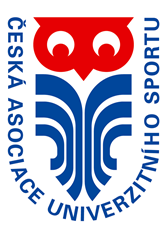 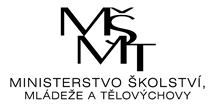 AKADEMICKÉ MISTROVSTVÍ ČESKÉ REPUBLIKY JEDNOTLIVCŮ V JUDU 2020Pořadatel:			komise judaŘeditel soutěže:		Mgr. Jaromír Lauer, e-mail: uskjudo@volny.cz, mobil: 607 981 348Datum:			17. 11. 2020Místo soutěže:		Sportovní hala Na Folimance 2, PrahaHlavní rozhodčí:		určí komise rozhodčích pražského svazu judaTechnické ustanovení:	soutěží se dle platných pravidel SŘJdvě zápasové plochyVáhové kategorie:		muži: -60, 66, 73, 81. 90, 100, nad ženy: po odvážení určí hlavní rozhodčípozn.: v případě zájmu proběhne i soutěž družstev muži: -66kg, -73kg, -81kg, -90kg, +90kgženy: - 55kg, - 65kg, +65kg Váhová tolerance 1kg. Časový pořad:		10.00-10.30 hod. prezentace, vážení11.00 hod. zahájení soutěžePředpis:			AM se mohou zúčastnit studenti všech VŠ ČR, kteří se prokážíplatným výkazem o studiu (index, ICIS karta) + lékařská prohlídka (průkazu juda), nebo podepsaným prohlášením, že je mu znám jeho zdravotní stav, je zdráv a schopen se aktivně zúčastnit jako soutěžící dnešního AM ČR v judu.Jízdné:	vlak, autobus (peníze se budou vyplácet proti jízdence, která bude ve fyzické formě, nikoliv pouze v telefonu), osobní automobil bude hrazen do dvou osob jako jízdné vlakem, od tří osob 5,- Kč / na kilometr, hradí pořadatel.Přihlášky:	elektronicky, prostřednictvím vysílající školy do 9.11. 2020na tburos@centrum.czZdravotní zabezpečení:	zajišťuje pořadatelVyhlášení vítězů:		po ukončení soutěže, vítěz získává titul Akademický mistr ČR 2020, závodníci na prvních třech místech obdrží medaili a diplomProtesty:		podávají se do 15 minut řediteli soutěže (s vkladem 100,- Kč)                                                                                                         Mgr. Tomáš Buriánek                                                                                                                                 Předseda komise JUDA ČAUS                                                